                                   Осенняя прогулка.Осень самая живописная пора. Она любит желтые, красные, оранжевые краски.Выбрав погожий солнечный денек, воспитанники совершили прогулку по территории детского сада.Прогулка – тоже часть образовательного и воспитательного процесса. Осенние прогулки и наблюдения способствуют обогащению знаний детей о сезонных изменениях в жизни растений, насекомых, птиц.Цель таких прогулок – развитие эмоциональной отзывчивости и интереса к родной природе, умения восхищаться красотой осеннего пейзажа.Прогулка  - это весело и увлекательно. 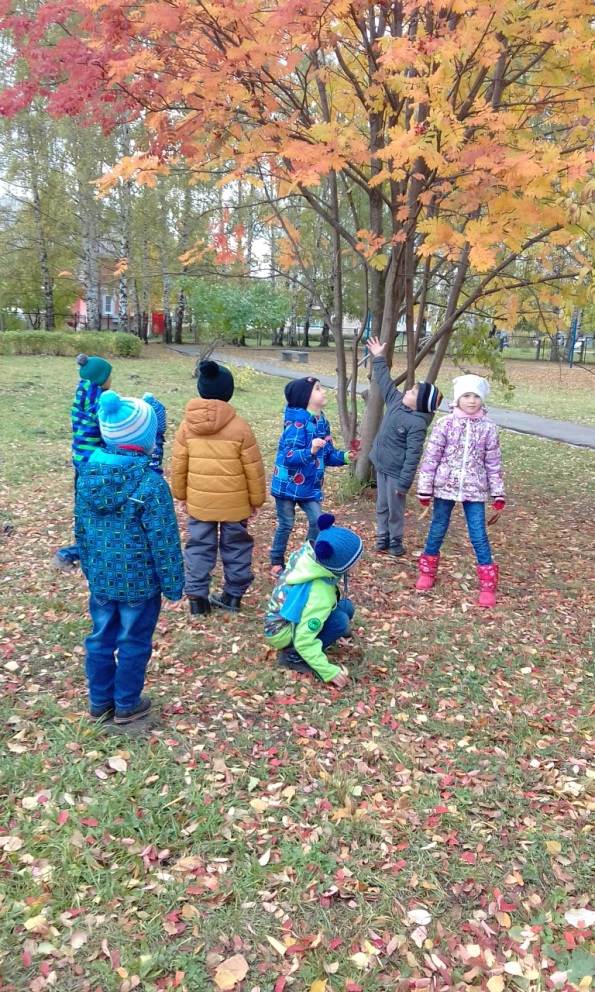 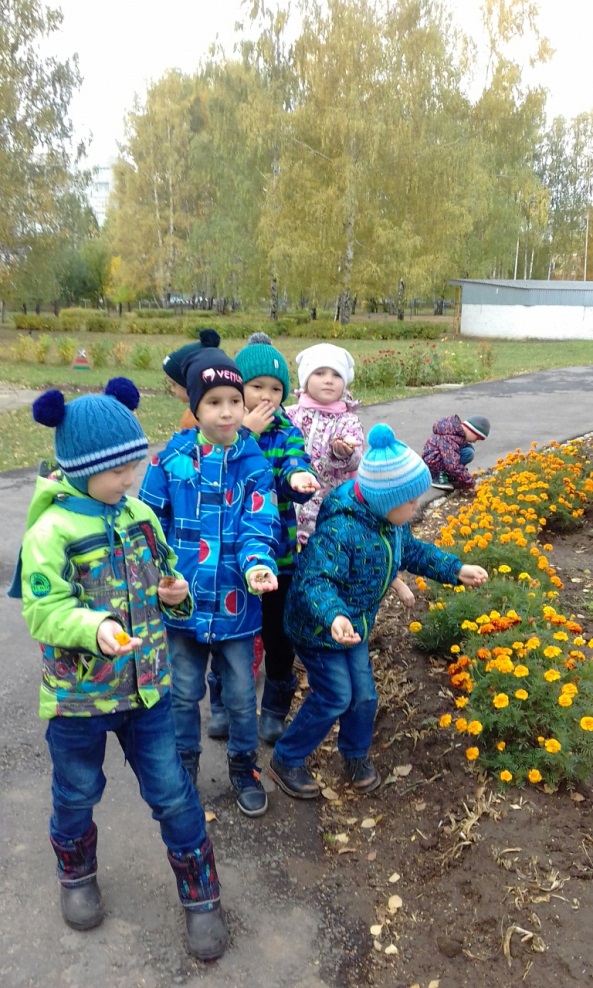                                     Чувашские узоры. В рамках недели, посвященной Международному дню родного языка, воспитанники  рисовали элементы чувашской вышивки. Дети познакомились с элементами чувашского узора и их смысловым значением. Целью занятия послужило воспитание интереса к прошлому, любовь к своему народу, понимание своей национальной принадлежности. Детям понравилось рисовать чувашские узоры.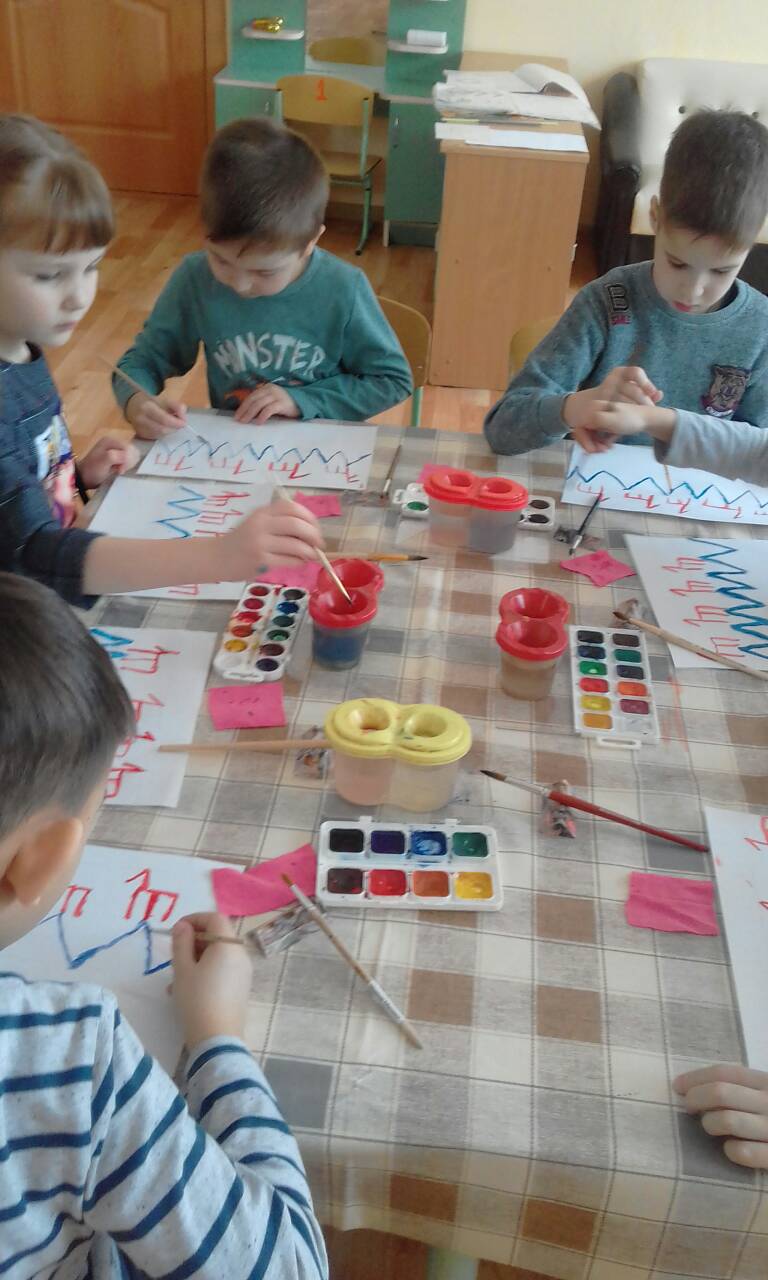 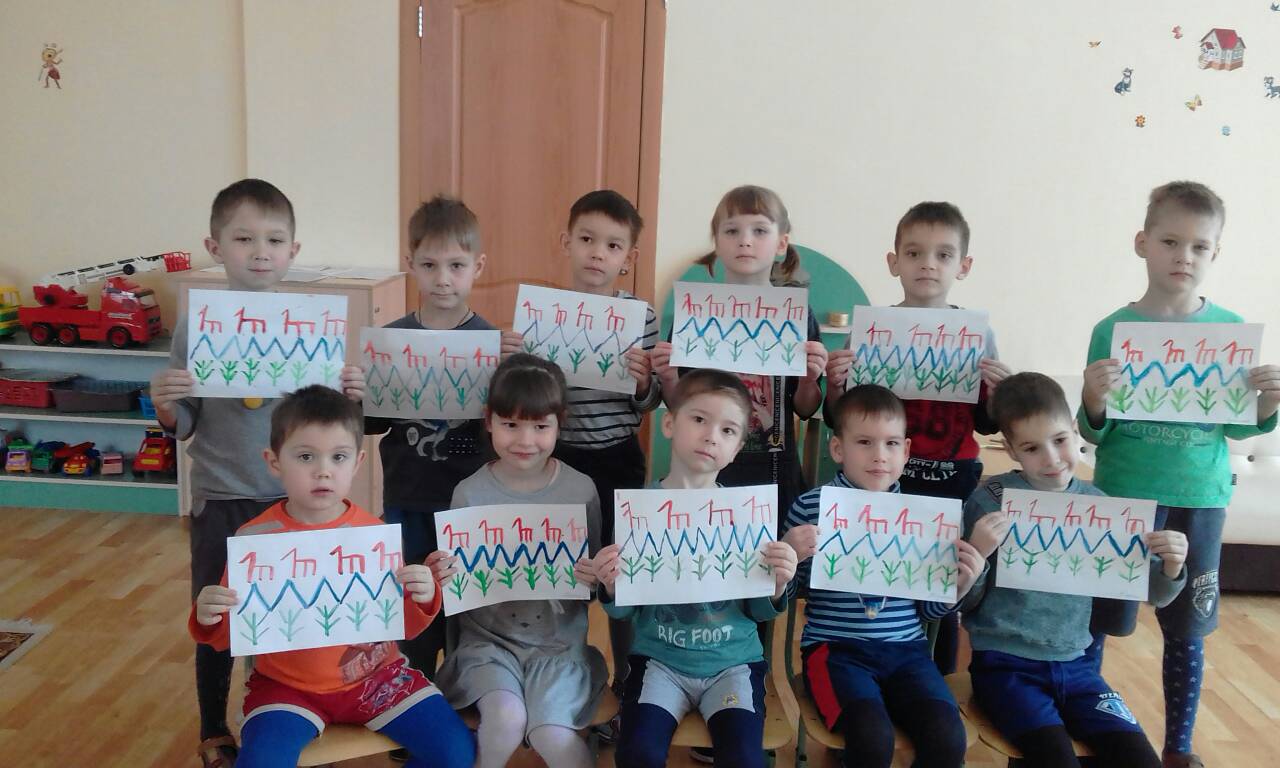                                 Мой родной край.Воспитанники группы  посетили центр семейного чтения имени М. Шумилова. Сотрудник библиотеки Водникова Т.Г. провела беседу с детьми "Мой родной край" и познакомила их с выставкой "Чувашский край - Родины частица». Экскурсия получилась очень познавательной, ребята узнали много интересного о традициях  чувашского народа.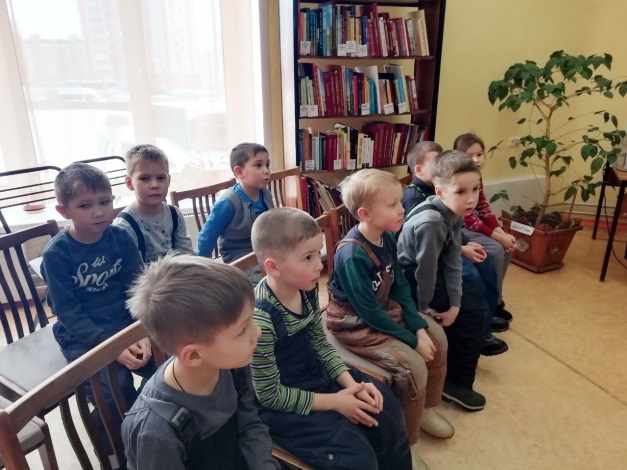 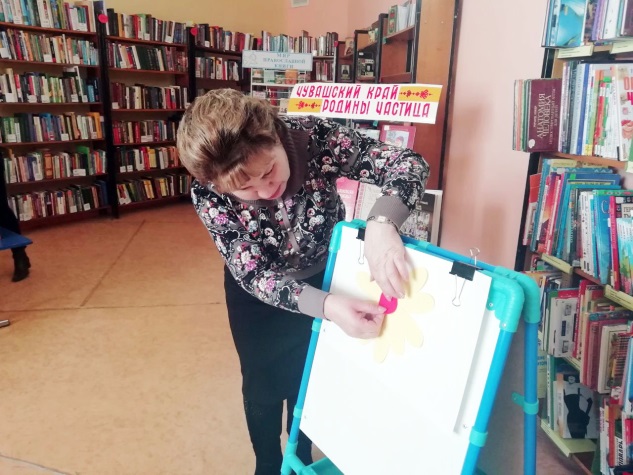 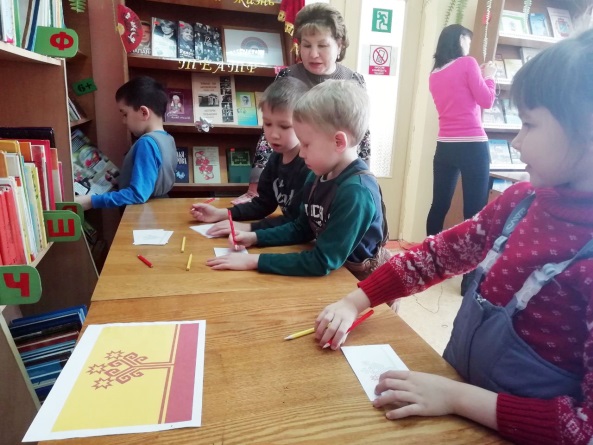 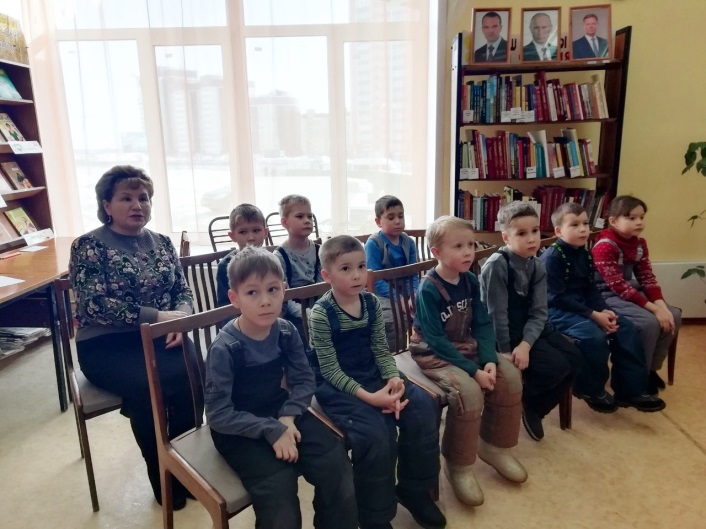 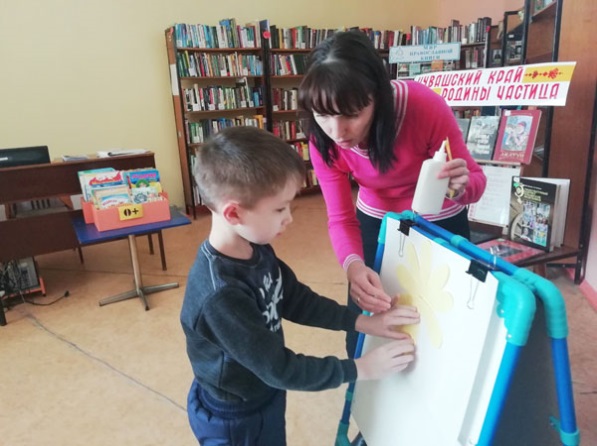 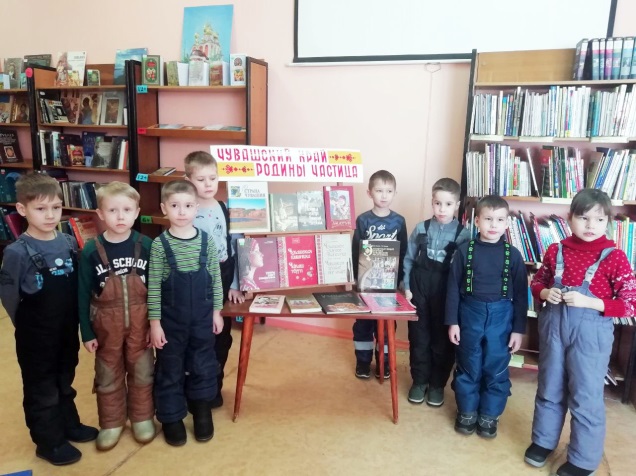  Ниткография.Ниткография - выкладывание с помощью толстой нити контурных изображений различных предметов, то есть «рисование» с помощью нити.Метод ниткографии позволяет совершенствовать зрительное восприятие детей, развивать зрительно-  моторную координацию, подготавливать руку ребенка к письму.Воспитанники группы увлеклись этим видом деятельности. Они убедились, что «волшебная» нитка может превращаться в разные цифры, буквы и даже слова. Кроме того занятия с податливой, мягкой, пушистой нитью успокаивает детей и развивает у них интерес к декоративно - прикладному искусству 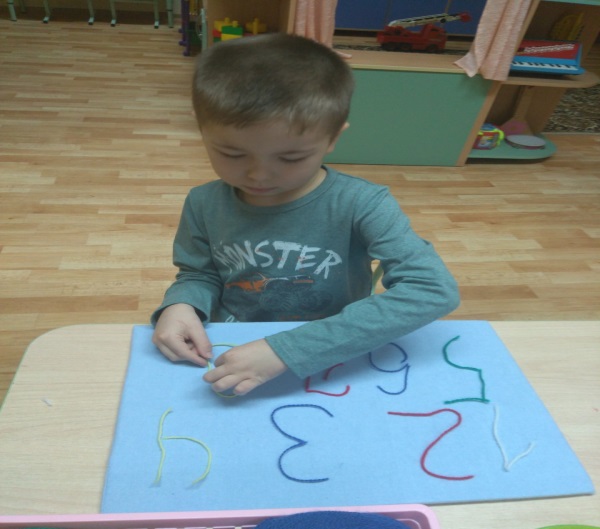 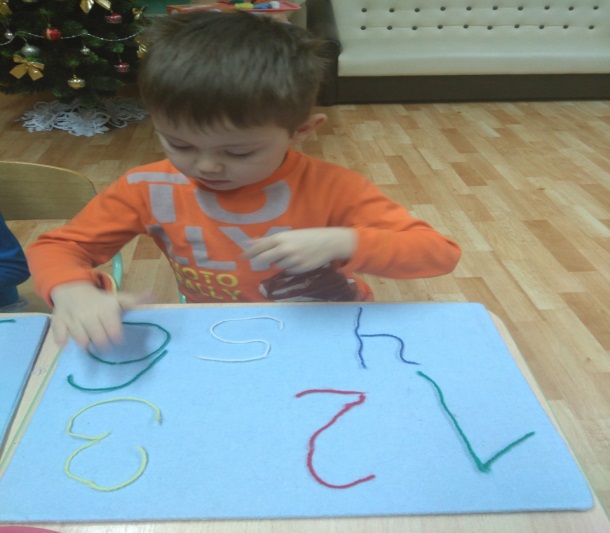 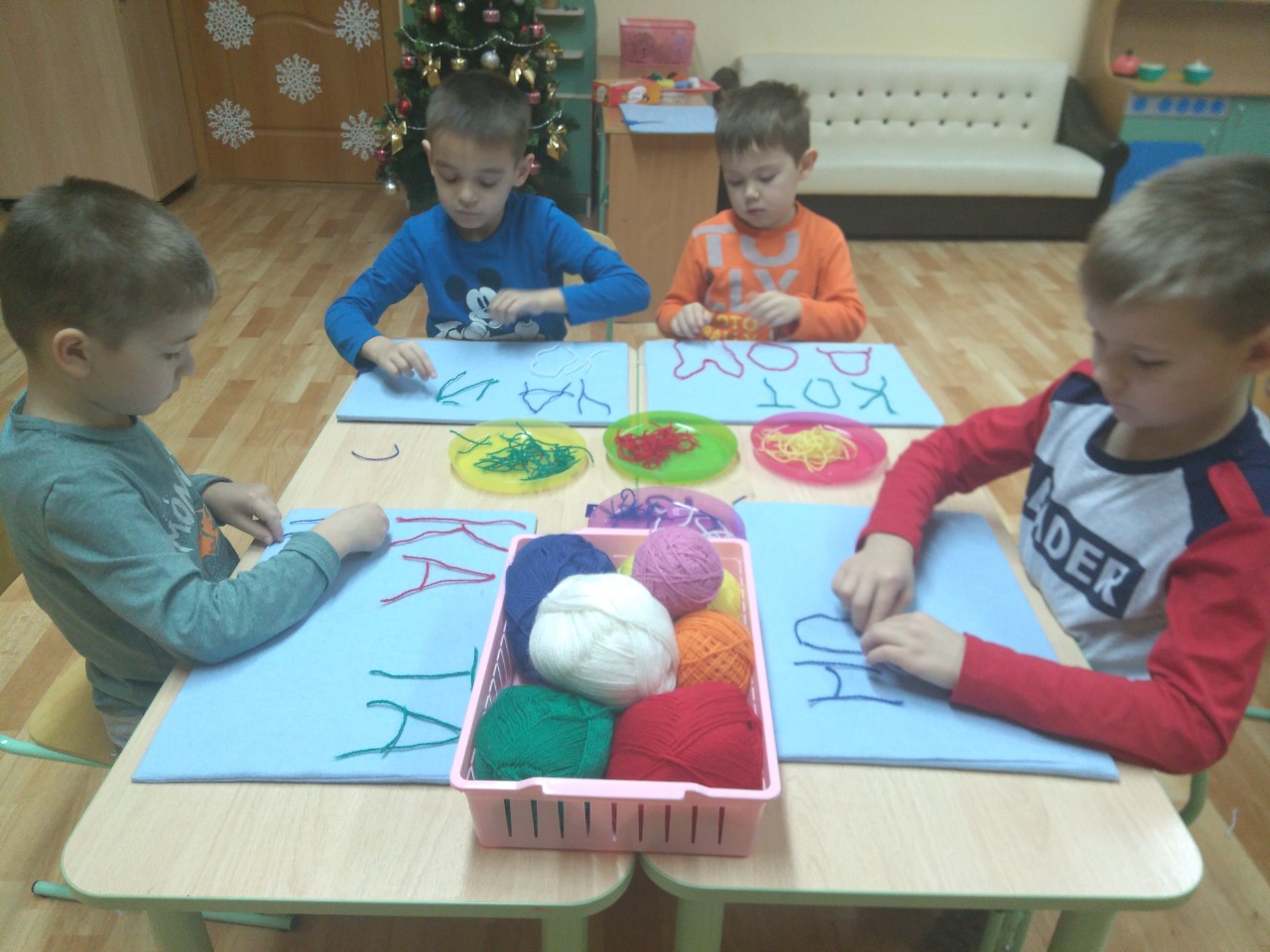                                       Скоро праздник.8 Марта в детском саду – это праздник мам, бабушек и девочек. Дети с нетерпением ждут этого праздника, учат стихи, песни о мамах. Готовят подарки: открытки, рисунки, поделки. В своих работах ребята хотят передать свою любовь к самым дорогим и родным людям. Воспитанники выложили из ниток пушистые, объемные цветы и поместили их в рамки. Дети надеются, что мамам понравятся их подарки.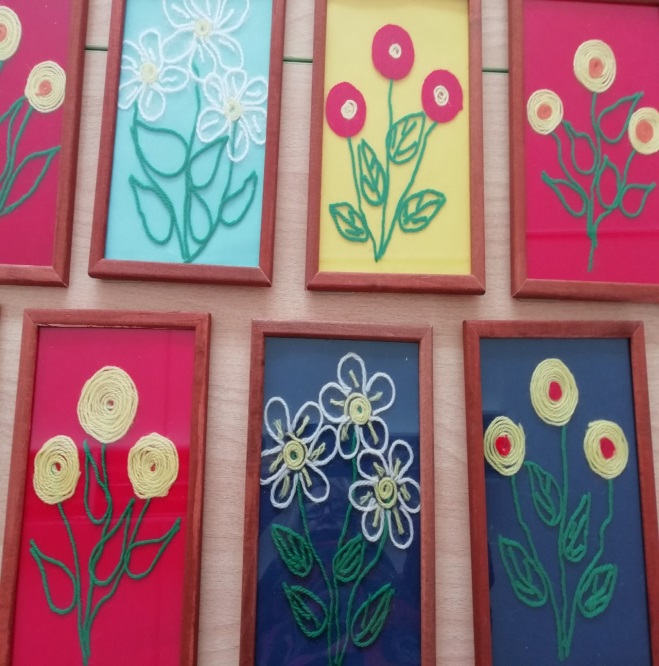 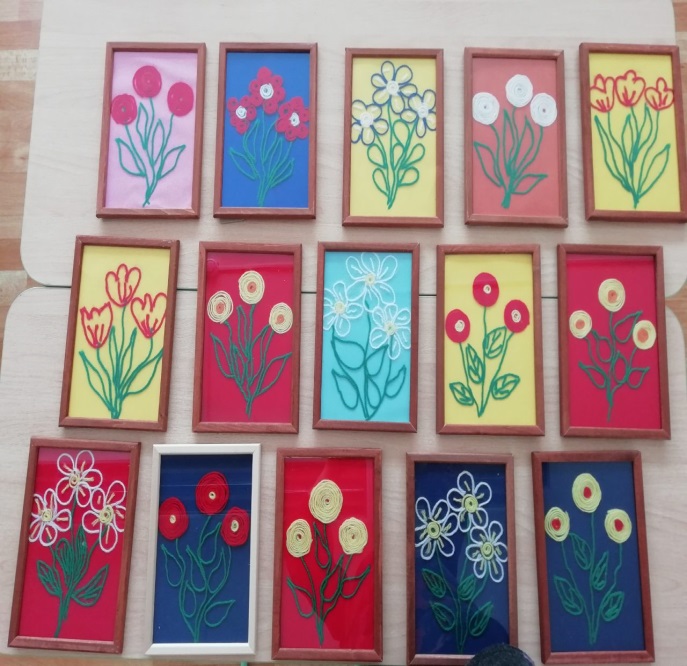 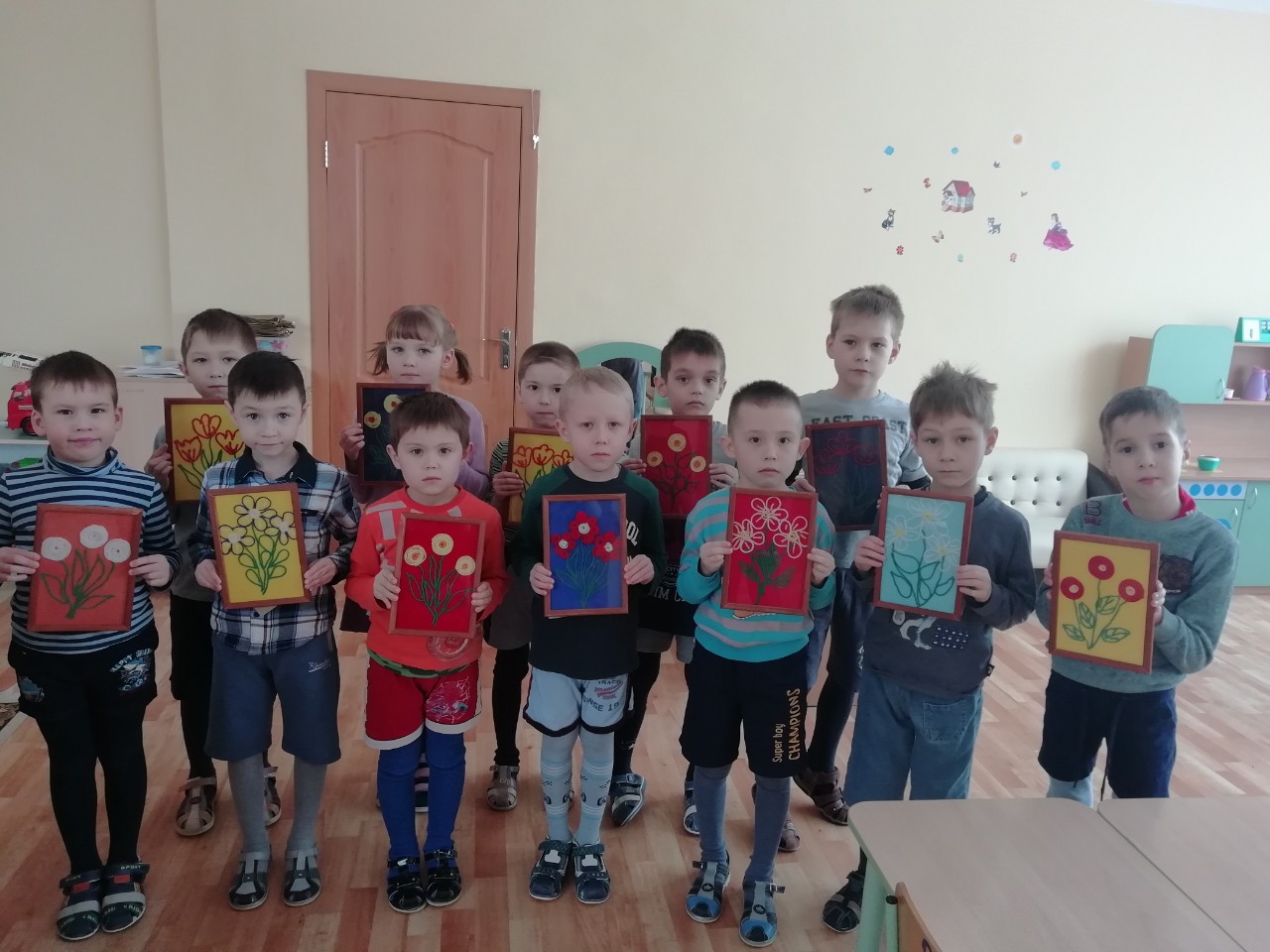 